ЧЕРКАСЬКА ОБЛАСНА РАДАГОЛОВАР О З П О Р Я Д Ж Е Н Н Я30.11.2021                                                                                       № 520-рПро скликання десятоїсесії Черкаської  обласної ради VIII скликанняВідповідно до статей 46, 55 Закону України «Про місцеве самоврядування в Україні»  скликати  десяту   сесію  обласної ради восьмого скликання 21 грудня  2021 року  о 10 годині  в  сесійній  залі Будинку рад.1.  На розгляд сесії внести питання: 1)  Управління майном обласної комунальної власності2) Про обласну програму з оздоровлення та відпочинку дітей на 2020-2025 роки3) Про внесення змін до рішення обласної ради від 24.12.2020 № 4-8/VIII "Про обласний бюджет Черкаської області на 2021 рік"4) Про обласний бюджет Черкаської області на 2022 рік5) Різне2. На сесію запросити голову та заступників голови облдержадміністрації, керівників структурних підрозділів Черкаської обласної державної адміністрації, окремих установ, організацій, представників засобів масової інформації.Голова                                                                                         А.ПІДГОРНИЙ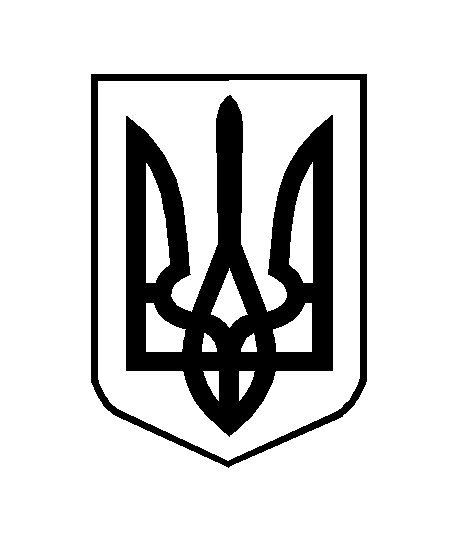 